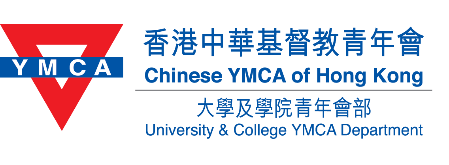 「夢 ‧ 賞 ‧ 行」本地服務計劃 2022計劃書請於2022年3月27日（日）或之前填妥網上申請表格。*參加者於提交申請前須為本會有效會友，否則有關申請將不被接納，會友申請方法按此。參加形式：	個人  		組合 (請於下表填寫組員名單)參加者資料 組員名單(僅適用於以組合形式報名之參加者)計劃資料工作時間表若計劃因疫情持續而無法如期執行，請提供具體應變方案。危機管理財政預算有否透過此計劃申請其他資助?		有，請說明：______________________	否作為「夢 ‧ 賞 ‧ 行」本地服務計劃2022之參加者，本人：明白及同意遵守是次活動的入圍條件、參選過程及甄選準則；確認所有呈交的報名資料屬實，並同意將有關資料作為是次活動之用途；確認所呈交的計劃書及短片為個人創作，並未曾公開發表及沒有侵犯其他創作的版權；同意大學及學院青年會保留所有活動過程中涉及相片及影片的版權及擁有權；同意大學及學院青年會有權接受或拒絕任何參加者的報名及於有需要時擁有更改評審準則的權利；同意大學及學院青年會擁有本計劃的最終決定權；同意大學及學院青年會擁有不挑選任何候選人或不頒發任何獎項的最終決定權；及明白及同意以下「收集個人資料聲明」：香港中華基督教青年會（下稱「本會」）會遵守及履行個人資料（私隱）條例之規定，並確保你的個人資料準確及安全。你的個人資料（包括你的姓名、電郵地址及其他）或會被本會透過電話／郵寄／電子郵件，用作聯絡通訊、籌款、推廣活動、研究調查及其他通訊及推廣之用途。若你希望停止接收本會資訊，請將中英文全名、會員證號碼及電話號碼，電郵予本會大學及學院青年會部(uniycy@ymca.org.hk)以辦理相關手續。如有查詢，請致電2705-2231與本會聯絡。組員(一)  *計劃負責人 組員(一)  *計劃負責人 組員(一)  *計劃負責人 組員(一)  *計劃負責人 姓名（須與身份證或護照相同）（中文）(英文)(英文)所屬院校/ 書院(中大學生請註明所屬書院)學系年級組員(二)  組員(二)  組員(二)  組員(二)  姓名（須與身份證或護照相同）（中文）(英文)(英文)所屬院校/ 書院(中大學生請註明所屬書院)學系年級組員(三)  組員(三)  組員(三)  組員(三)  姓名（須與身份證或護照相同）（中文）(英文)(英文)所屬院校/ 書院(中大學生請註明所屬書院)學系年級組員(四)  組員(四)  組員(四)  組員(四)  姓名（須與身份證或護照相同）（中文）(英文)(英文)所屬院校/ 書院(中大學生請註明所屬書院)學系年級計劃名稱(上限20字)服務對象服務地區/地點推行時段計劃背景(上限200字)計劃理念(上限200字)計劃目的(以列點形式簡述)關注範疇(限選其中一項) 疫路同行        精神健康        文化共融請說明此計劃如何回應相應之關注範疇：如計劃內容1)與本會*服務單位/大學有聯繫、2)與自身專業技能有關、3)包含「基督教信仰」元素或４) 應用科技，請加以說明：計劃內容(請詳細描述)（請列明計劃期內將舉行的活動內容、日期、時間、地點、服務對象及相關機構(如有)等）：例子： 手作遊樂場日期︰2018年10月28日及2019年2月7日時間：上午11時正至下午5時正地點︰銅鑼灣維多利亞公園服務對象：3至7歲小朋友及其家長合作機構：香港中華基督教青年會、Mission Until Dawn內容︰手作遊玩設施由團隊義工利用卡板木、廢罝輪胎等再用物料人手打造的手作遊玩設施，例如卡板攀爬架、輪胎搖搖板等，為本地兒童提供創新的遊樂平台嬉戲玩樂，同時透過遊玩設施促進他們的感統及肌肉發展，減低患上發展遲緩的機會。例如：搖搖板能夠鍛練小朋友手腳協調、攀爬架能夠加強小朋友的肢體協調及肌肉強度。此外，部份遊玩設施需要小朋友互相合作，從以加強與其他兒童的互動交流，提升社交能力。親子工作坊由團隊提供物資，義工負責教授小朋友製作可再生玩具，例如紙皮足球機、彈珠機等，過程鼓勵家長從旁協助。小朋友可透過製作玩具過程鍛練專注力及發揮創意思維；同時，家長亦可與小朋友交流互動，促進親子關係。兒權權利展示區由團隊義工根據聯合國兒童權利公約製作資訊展板及攤位遊戲向公眾推廣和宣揚兒童權利；同時，義工將於展示區輯錄部份海外服務團實況，藉此讓公眾比較海外與本地之兒童權利發展。預期成效及評估方法（請列明計劃服務人數、對受惠對象的效益、對社會/地區帶來的轉變）預期成效：請就以上成效提供相關評估方法：計劃的可持續性計劃的獨特性及創新性日期地點(如適用)工作例子2018年4月下旬及2018年8月上旬康樂及文化事務署申請活動場地例子2018年10月28日及2019年2月7日銅鑼灣維多利亞公園手作遊樂場預計困難解決方法1.2.3.4.5.支出項目單價(港幣)數量小計(港幣)例子. 場地費用–維園$1,000/日2 日$2,000總額總額總額